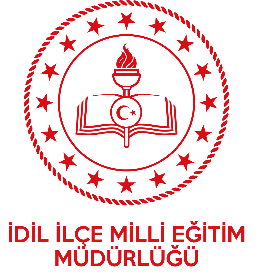 ÖĞRETMENLER ARASIDERLEME KISA ÖYKÜ KİTABIİdil İlçe Milli Eğitim Müdürlüğü Ar-Ge Birimi2024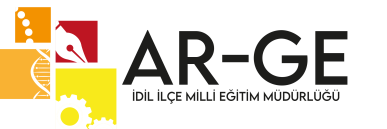 AMACIÖğretmenlerimizin üretici ve yaratıcı fikirlerini kağıda dökmelerini ve yazılarının kalıcılığını sağlamak amacıyla ilçemiz kapsamında bir öykü kitabı çıkarılması. KONUSUKonu sınırlaması olmaksızın öğretmenlerimizin ilgisi doğrultusunda konular ve temalar oluşturulacaktır.KATILIM ŞARTLARI Millî Eğitim Bakanlığına bağlı resmî ve özel okul/kurumlarda, eğitim öğretim hizmetleri sınıfında fiilen görev yapmakta olan öğretmen ve yöneticiler katılabileceklerdir.  Başvuru yapılan eserin, Türkiye Cumhuriyeti Anayasası, Millî Eğitim Temel Kanunu ile Türk Millî Eğitiminin genel amaçlarına uygun olarak, ilgili yasal düzenlemelerde belirtilen ilke, esas ve amaçlara aykırılık teşkil etmeyecek şekilde hazırlanması gerekmektedir. Bu şekilde hazırlanmayan eserler değerlendirilmeye alınmayacaktır.  Başvuru sahipleri en fazla bir eser ile projeye katılacaklardır.   Yayınlaması istenen eserin daha önce herhangi bir yarışmaya katılmamış, ödül almamış ve herhangi bir yerde yayımlanmamış olması gerekmektedir.  Projeye dereceye giren öyküler, bir kitapta toplanacaktır. Projeye eser gönderen öğretmenler bu hususu kabul etmiş sayılırlar. Projeye katılanlar katıldıkları eserin her türlü yayım hakkını Millî Eğitim Bakanlığı Öğretmen Yetiştirme ve Geliştirme Genel Müdürlüğüne ücretsiz olarak devrettiğini kabul ve yayımlanan eser için telif ücreti almayacağını taahhüt eder.  Eser içeriklerinde	geçecek olan özel ve	 tüzel kişilere ait isimlerin kullanımıyla ilgili yasal hak ve sorumluluklar katılımcıya aittir.  Projeye başvuru yapanlar eserlerini Türk Dil Kurumu Yazım Kılavuzu’na uygun şekilde, A-4 kâğıt boyutu ebadında, Times New Roman karakteriyle 12 punto büyüklüğünde, sayfa kenar boşlukları her yandan 2,5 cm boşluk, her satır arası 1,5 nk ve en fazla 10 sayfa olacak şekilde Word formatında hazırlayıp dijital ortamda ve ıslak imzalı EK-1 Başvuru Formu ve Taahhütnamesi ile görev yaptıkları okul/kurum müdürlüklerine teslim edeceklerdir. Biçimsel ve teknik şartları taşımayan eserler değerlendirmeye alınmayacaktır.Başvurusunu tamamlayan her katılımcı kılavuzdaki tüm hususları kabul etmiş sayılacaktır.İnceleme ve değerlendirme komisyonu üyeleri yarışmaya katılamazlar.Başvuru tarihi ve değerlendirme süreci daha sonra belirlenecektir.YARIŞMAYA KATILIM TARİHİ VE DEĞERLENDİRME SÜRECİYAPILACAK İŞLEMLEROkul/Kurumlar;Seçme ve değerlendirme takvimi doğrultusunda öğretmenlere gerekli duyuru yapılacaktır.Başvuru yapan kişilerin başvuruya esas belgeleri incelenerek ilçe milli eğitim müdürlüğü Ar-Ge birimine teslim edilecektir.İlçe millî eğitim müdürlükleri;Okullardan gelen eserler ilçe millî eğitim müdürlüğünde oluşturulan komisyon tarafından değerlendirilecektir.Değerlendirme sonrası dereceye giren eserler kitap haline getirilecektir. İNCELEME VE DEĞERLENDİRME KOMİSYONLARI  İlçe millî eğitim müdürlüklerince görevlendirilecek şube müdürü başkanlığında Türk dili ve edebiyatı öğretmeni  ve  Türkçe öğretmenlerinden olmak üzere, konu ile ilgisi bulunan diğer branş öğretmenlerinden,   İnceleme ve değerlendirme komisyonları kendilerine gelen eserleri EK-2 Eser İnceleme ve Değerlendirme Formundaki kriterlere göre inceleyeceklerdir.  İnceleme ve değerlendirme komisyonlarının verdiği kararlar nihai karar olup itirazlar işleme alınmayacaktır.EK-1İDİL İLÇE MİLLİ EĞİTİM MÜDÜRLÜĞÜÖĞRETMENLER ARASI DERLEME KISA ÖYKÜ KİTABI Başvuru Formu Ve TaahhütnameÖğretmen Yetiştirme ve Geliştirme Genel Müdürlüğünce  “Öğretmenler Arası Öykü Yarışması Kılavuzu” tarafımca okunmuş olup yarışma için hazırladığım eserin tarafımca yazıldığını, eserin telif haklarının 5846 Sayılı Fikir ve Sanat Eserleri Kanunu, gerekse diğer ilgili mevzuat gereği Milli Eğitim Bakanlığı Öğretmen Yetiştirme ve Geliştirme Genel Müdürlüğüne telif ücreti talebimin olmadan geçeceğini, eserimle ilgili tüm yasal sorumluluğun bana ait olacağını beyan ve taahhüt ederim.Tarih/İmzaAdı-SoyadıNOT: Bu form doldurup ıslak imzalı olarak, ekleri ise dijital kayıt ortamda ( DVD, CD, USB bellek ) okul/kurum müdürlüklerine teslim edilecektir.EK-2İDİL İLÇE MİLLİ EĞİTİM MÜDÜRLÜĞÜÖĞRETMENLER ARASI DERLEME KISA ÖYKÜ KİTABIİlçe İnceleme Ve Değerlendirme Komisyon Üyesi Değerlendirme Formuİl/İlçe İnceleme ve Değerlendirme Komisyonu	İMZA                                           İMZA	İMZA1Başvuru sahiplerinin eserlerini okul/kurum müdürlüklerine teslim etmesi.2Okul müdürlüklerinin başvuru yapılan eserleri ilçe millî eğitim müdürlerine göndermesi.3Eserlerin ilçe komisyonu tarafından değerlendirilmesi ve dereceye giren eserlerin ilan edilmesi.T.C. KİMLİK NUMARASIADI-SOYADIDOĞUM TARİHİGÖREV YAPTIĞI OKUL/KURUMBRANŞIMEZUNİYET DURUMUÖN LİSANS( )        LİSANS( )       YÜKSEK LİSANS( )         DOKTORA( ) TELEFON NUMARASIE-POSTA ADRESİESER ADIBİRİNCİ BÖLÜM ESER ADI:İKİNCİ BÖLÜMİKİNCİ BÖLÜMİKİNCİ BÖLÜMİKİNCİ BÖLÜMSIRAESER DEĞERLENDİRME KISTASLARIPUAN DEĞERİALDIĞI PUAN1Türkçeyi kullanma gücü (Anlatılmak isteneni, ifade edebilecek doğru sözcükleri kullanabilme, dil bilgisi kurallarını uygulama, yazım ve noktalama becerisi )252Özgünlük ve edebi nitelik253Üslup ( Etkili bir başlangıç yapabilme ve uygun başlık koyabilme, anlaşılır bir anlatım düzeni oluşturma)254Öykü metninin temaya uygunluğu ve etkileyiciliği25ALINAN TOPLAM PUANALINAN TOPLAM PUANALINAN TOPLAM PUAN